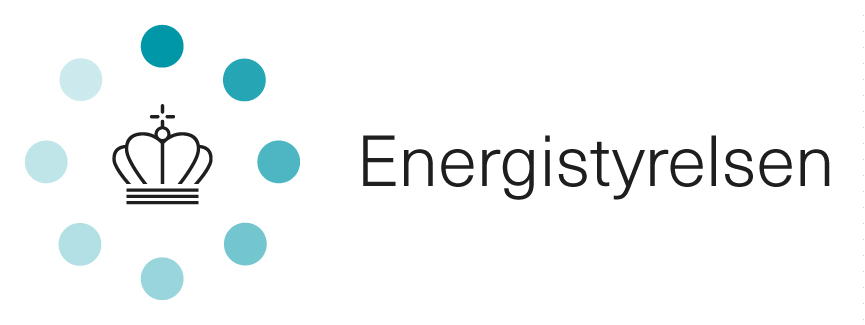 Tjekliste ifm. certificeringsauditNr. KravOpfyldt (Ja/Nej/Ikke relevant)Reference/bemærkningSpørgsmål ved certificeringsaudits.Spørgsmål ved certificeringsaudits.Spørgsmål ved certificeringsaudits.Spørgsmål ved certificeringsaudits.122.133.13.23.33.43.53.63.745677.17.28910111212.112.212.312.41313.113.213.31414.114.21515.115.215.3